キャンプファイヤー・キャンドルのい　共通台本【１部】１．入場・整列２　初めの言葉司会※必ず全員が静かになっていることを確認してから始めましょう。「ただいまより、キャンプファイヤー（キャンドルの集い）を始めます。この自然豊かな英彦山で、みんなで力を合わせ、楽しい時間を作り上げていきましょう。」（）３　歌司会「まずは、みなさん、しばらく目を閉じ、自然の音に耳を傾けてみて下さい。（３０秒）。・・・・・・・・・・・・・目を開けてください。静けさの中に、自然や生き物の力強さを感じますね。この豊かな自然に囲まれた青年の家も、だんだんとにまれてきました。の静けさを感じながら、『遠き山に日は落ちて』を歌いましょう。」（曲は１番のみでもいいです。）（係はＣＤ１番を流す。）４　火の神入場司会「この英彦山の奥深くには、か昔より、火の神が住んでいらっしゃいます。火の神は、特別な時にだけ山をり、人に火をおりくださいます。今日は、みなさんのために火の神が英彦山を下り、なる火を運んできてくださるそうです。そのかい火は、きっと私たちを明るくき上がらせてくれるでしょう。みなさんは火の神がたずさえるなる火にご注目ください。火の神のです。」→（係はＣＤ２番を流す。）火の神は火の守の周りを一周する。司会（音響係はＣＤをとめる）「英彦山のくより、火の神がなる火をえておしになりました。ここで火の神よりお言葉をいただきます。」火の神（暗記ではなく、原稿を読む場合は、照明係にトーチを手渡し、明かりで照らしてもらうとよいです。）「は、みなさんのために英彦山の奥深くより、聖なる火をえてまいりました。この聖なる火をもう一度、静かに見つめてください。（１５秒程）火は、多くの生き物の中で、人間だけに与えられた宝物です。と燃えるこの火は、もりを与えてくれる愛情のです。赤々と燃えるこの火は、暗やみを明るくらす希望の源です。赤々と燃えるこの火は、食をおいしくする命の源です。は、みなさんが仲間と協力し、楽しい時間を過ごすことを願い、この火をみなさんに特別、分け与えましょう。」５　といの言葉司会「ありがとうございました。それでは、火の神より、聖なる火を分けていただきます。みなさんはいただいた火に、いの言葉を立ててください。聖なる火の分火。」（火の神は順に火の守へ分火していく。分火してもらった火の守は、誓いの言葉を伝える。火の守１へ分火→誓いの言葉　→　火の守２へ分火→誓いの言葉　→・・・と続いていく。誓いの言葉は参加者で考えた方がいいですが、別紙を参考にしても構いません。火の神は分火をするときに、セリフを加えてもいいです。）火の守が誓いの言葉を言った後、参加者全員でするのもよいでしょう。６　点火司会　「火の神により、火の守への分火が終わりました。ただいまより点火を行います。火の神と火の守は中央に集まり、同時に点火してください。聖なる火の点火。」（音響係はＣＤ３番を流す）（キャンプファイヤーは、火どこへトーチを差し込み、点火する。キャンドルの集いは、火がついたトーチのろうそくをに差し込む。ただし、火の神は燭台の太いろうそくに火を移すのみで、トーチのろうそくはそのまま持っておく。）７　詩の朗読司会（音響係はＣＤをとめる）「見事に聖なる火が燃え始めました。この炎を見つめ、詩のを行います。詩の朗読。」献詩（詩は全員で読むのもよいでしょう。）【は燃える】営火は燃える　と燃え　まっすぐに燃え　勇気を出せとます　営火は燃える　ゆらゆらと燃え　くように燃え　豊かであれと励ます営火は燃える　るように燃え　うように燃え　輪を広げようと励ます私たちを支える営火の火は　いつまでもを照らし　今が本番だと教える人生には　リハーサルがないと教える　私たちはいつまでも　この火を見つめる８　歌司会「ありがとうございました。さあ、聖なる火が強くめました。この火を見つめながら『燃えろよ燃えろ』を歌いましょう。」（音響係はＣＤ４番を流す。）」９　火の神退場司会「火が赤々と燃えたところで、聖なる火を運んでくださった火の神が一度退場します。火の神退場。」→火の神は退場する。（火の神はセリフを加えて退場してもいいです。）（音響係はＣＤ５番を流す。退場が終わったらＣＤを止める。）司会「この聖なる火は私たちの友情の火です。しばらくこの火を見つめましょう（１５秒程）。それでは、赤々と燃えるこの火を囲み、第２部に入ります。第2部の司会の人、お願いします。（２部の司会と交代する。）※キャンドルの集いは、会場の照明をつける。（つけなくてもよい）【２部】※２部は、レクリエーションやスタンツ、ダンス、歌、グループの出し物などで大いに盛り上がりましょう。※キャンドルの集いは、３部が始まる前に会場の照明を消す。【３部】司会１０　火の神入場これから第３部を始めます。楽しいキャンプファイヤー（キャンドルの集い）も終わりに近づいてきました。再び火の神が入場します。みなさんご注目ください。火の神入場。（音響係はＣＤ６番を流す。入場が終わったらＣＤを止める。）※キャンドルの集いのみ　　を行う。司会「みなさんが誓いをたてたこの火を、火の神の力を借りて英彦山の森の中へ返します。火の神、お願いします。」係はＣＤ７番を流す。終わり次第ＣＤをとめる。）火の神が燭台の火を消していく。１１　詩の朗読司会「あんなに力強く燃えていた火も小さくなってしまいました。私たちを明るく照らし、楽しい時間を与えてくれた火に、そしてみなさん一人ひとりに感謝の気持ちを込めて、詩の朗読を行います。詩の朗読」献詩（詩は全員で読むのもよいでしょう。）【あたりまえのことを】あたりまえのことを　あたりまえにやれてあたりまえのことを　感動できる人になりたいあたりまえのことを　あたりまえにやることが　おろそかになっては　いないだろうかあたりまえのことに　感動できなくて　強いのみを　追ってはいないだろうか人間は人間らしくあるという　あたりまのことを　大切にしたい１２　火の神の言葉司会では、最後に火の神より終わりの言葉をいただきます。火の神（原稿を読む場合は、照明係に原稿を照らしてもらうとよいです。）あんなに赤々と燃えていた火も、今は静かに大地へ返ろうとしています。しかし、みなさんの胸の中には赤々と燃える火が、今もきっと燃えているはずです。この火がいつまでもみなさんの心に灯され、友情や希望の火として明るく輝き続けることを願い続けます。これから先、苦しいこと、しいこと、悲しいことがあった時には、この火を思い出し、力強く生きてください。また、会える日を楽しみにしています。１３　歌司会ありがとうございました。この集いを振り返り、みんなの心を一つにして『今日の日はさよなら』を歌いましょう。（音響係はＣＤ８番を流す。）」１４　火の神退場司会それでは、火の神が英彦山の森へ帰られます。みなさん最後まで見送ってください。火の神退場。（音響係はＣＤ９番を流す。）」→火の神は火の守の周りを一周して退場する。セリフを加えてもいいです。（退場が終わり次第、音響係はＣＤを止める。）１５　終わりの言葉司会キャンプファイヤー（キャンドルの集い）も終わりを迎えました。この集いでいた友情を明日からの生活の中に生かしてください。これからもみんなが１つにまとまり、成長していくことをいながら、キャンプファイヤー（キャンドルの集い）を終わります。ありがとうございました。（）火の守の誓いの言葉の例（自分たちで考えてもよい。）基本形：私たちは～を誓います。　　例　友情の火：友と力を合わせ、友情を大切にすること希望の火：希望の心を大切にし、いつまでも前につき進むこと勇気の火：勇気をもち、正しい心で立ち向かうこと　努力の火：目標をもって、自分を高め続けること。情熱の火：炎のように、熱く強く情熱をもち続けること奉仕の火：思いやりの心をもち、人のために尽くすこと感謝の火：人のやさしさに感謝し、その思いを忘れないこと心の火　：人の心を理解し、心と心でつながるよう努力すること隊形の例キャンプファイヤーの例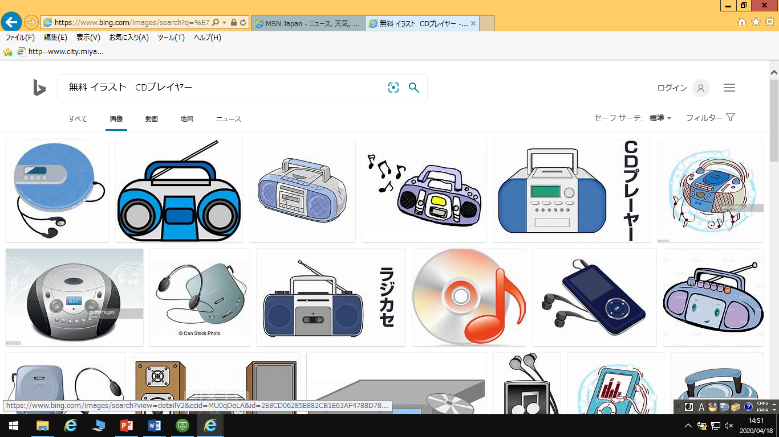 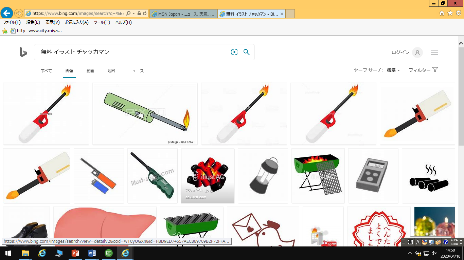 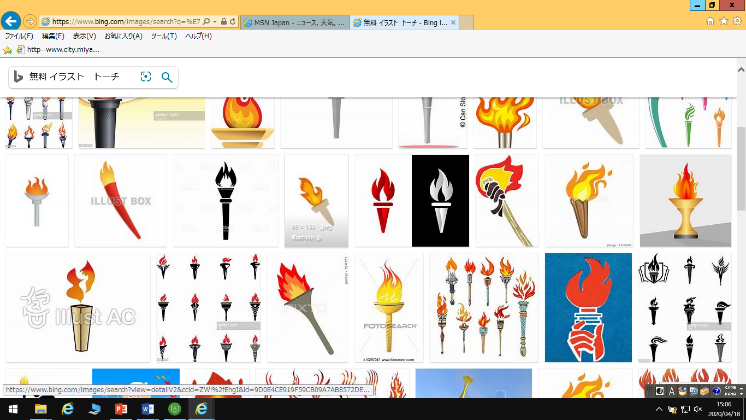 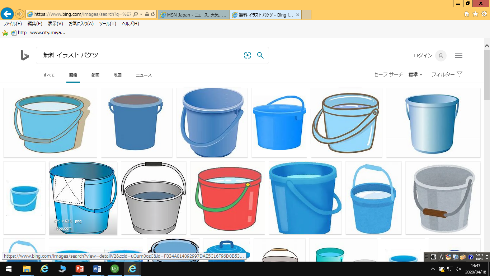 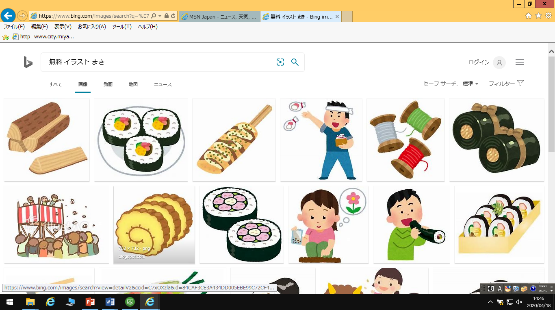 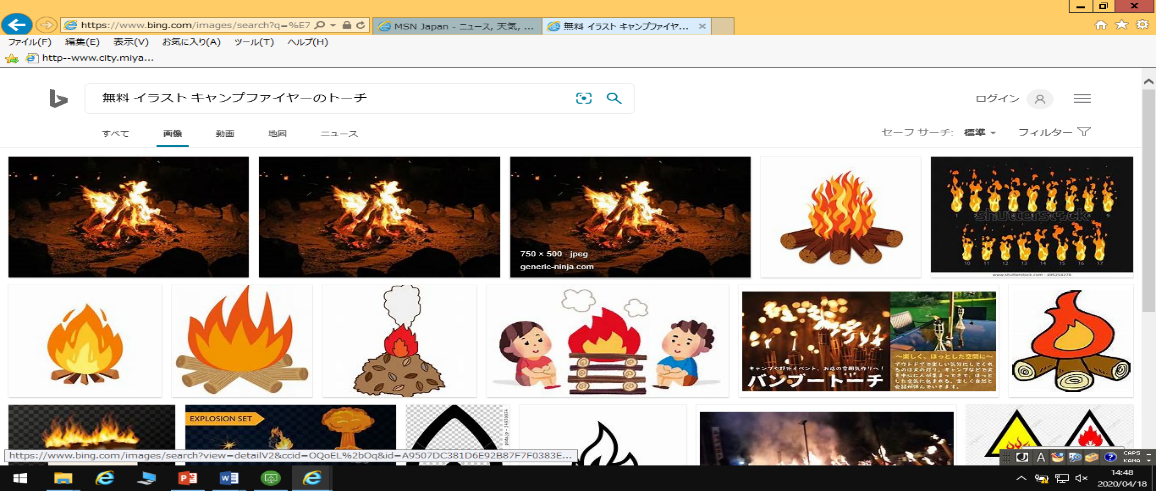 火の司の言葉の例『始めの言葉』火は、多くの生き物の中で、人間だけに与えられた宝物です。と燃えるこの火は、もりを与えてくれる愛情のです。赤々と燃えるこの火は、暗やみを明るくらす希望の源です。赤々と燃えるこの火は、食をおいしくする命の源です。は、みなさんが仲間と協力し、楽しい時間を過ごしましょう。」『終わりの言葉』あんなに赤々と燃えていた火も、今は静かに大地へ返ろうとしています。しかし、みなさんの胸の中には赤々と燃える火が、今もきっと燃えているはずです。この火がいつまでもみなさんの心に灯され、友情や希望の火として明るく輝き続けることを願い続けます。これから先、苦しいこと、しいこと、悲しいことがあった時には、この火を思い出し、力強く生きてください。献詩の例【は燃える】営火は燃える　と燃え　まっすぐに燃え　勇気を出せとます　営火は燃える　ゆらゆらと燃え　くように燃え　豊かであれと励ます営火は燃える　るように燃え　うように燃え　輪を広げようと励ます私たちを支える営火の火は　いつまでもを照らし　今が本番だと教える人生には　リハーサルがないと教える　　私たちはいつまでも　この火を見つめる【あたりまえのことを】あたりまえのことを　あたりまえにやれてあたりまえのことを　感動できる人になりたいあたりまえのことを　あたりまえにやることが　おろそかになっては　いないだろうかあたりまえのことに　感動できなくて　強いのみを　追ってはいないだろうか人間は人間らしくあるという　あたりまえのことを　大切にしたい歌詞遠き山に日は落ちて遠き山に　日は落ちて　　　星は空を　散りばめぬ今日のわざを　なし終えて　心かろく　やすらえば風は涼し　この夕べ　　　　いざや　楽しき　まどいせん闇に燃えし　かがり火は　　炎　今は　しずまりて眠れやすく　いこえよと　　誘うごとく　消えゆけばやすき御手に　守られて　　いざや　楽しき　夢を見ん　夢を見ん燃えろよ燃えろ燃えろよ燃えろよ　炎よ燃えろ火の粉を巻き上げ　天までこがせ照らせよ照らせよ　真昼のごとく炎よ　渦巻き　　　闇夜を照らせ燃えろよ照らせよ　明るく熱く光と熱との　　　　もとなる炎今日の日はさようならいつまでも　絶えることなく　友達でいよう明日の日を夢見て　希望の道を空を飛ぶ　鳥のように　自由に生きる今日の日はさようなら　また会う日まで信じ合う喜びを　大切にしよう今日の日はさようなら　また会う日まで